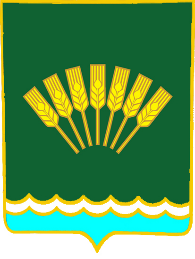 ҠAPAP                                                                                         ПОСТАНОВЛЕНИЕ20 февраль 2019 й.                                     № 27           20 февраля 2019 г.О признании адреса присвоенным           Руководствуясь статьями Федерального закона от 06.10.2003 г. № 131- ФЗ (Об общих принципах организации местного самоуправления в Российской Федерации)Федеральным законом от 28.12.2013г. № 443-ФЗ) О Федеральной информационной адресной системе и о внесении изменений  в Федеральный закон « «Об общих принципах организации местного самоуправления в Российской Федерации», а так же в соответствии с Постановлением Правительства Российской Федерации от 22.05.2015 г. № 492 « О составе сведений об адресах, размещаемых в государственном адресном реестре, порядке межведомственного информационного взаимодействия при ведении государственного адресного реестра, о внесении изменений и признании утратившими силу некоторых актов Правительства Российской Федерации» .ПОСТАНОВЛЯЮ:Признать присвоенными следующие адреса:          1.1  Адрес земельного участка с кадастровым номером 02:44:180601:11                                                               - Российская Федерация, Республика Башкортостан, Стерлитамакский муниципальный район,  Сельское поселение Октябрьский сельсовет, Южный  деревня, Степная улица , земельный участок  1/1         1.2  Адрес земельного участка с кадастровым номером 02:44:180601:10                                                                 - Российская Федерация, Республика Башкортостан, Стерлитамакский муниципальный район,  Сельское поселение Октябрьский сельсовет, Южный  деревня,  Степная улица , земельный участок  1/2           1.3  Адрес земельного участка с кадастровым номером 02:44:180601:9                                                                          - Российская Федерация, Республика Башкортостан, Стерлитамакский муниципальный район,  Сельское поселение Октябрьский сельсовет, Южный  деревня,  Степная  улица , земельный участок  3/1          1.4  Адрес земельного участка с кадастровым номером 02:44:180601:7                                                                             - Российская Федерация, Республика Башкортостан, Стерлитамакский муниципальный район,  Сельское поселение Октябрьский сельсовет, Южный  деревня,  Степная улица, земельный участок  5/1           1.5 Адрес земельного участка с кадастровым номером 02:44:180601:5                                                                 - Российская Федерация, Республика Башкортостан, Стерлитамакский муниципальный район,  Сельское поселение Октябрьский сельсовет, Южный  деревня, , Степная улица , земельный участок  7/1            1.6  Адрес земельного участка с кадастровым номером 02:44:180601:4                                                                  - Российская Федерация, Республика Башкортостан, Стерлитамакский муниципальный район,  Сельское поселение Октябрьский сельсовет, Южный  деревня,  Степная  улица , земельный участок  7/2           1.7  Адрес земельного участка с кадастровым номером 02:44:180601:2                                                                          - Российская Федерация, Республика Башкортостан, Стерлитамакский муниципальный район,  Сельское поселение Октябрьский сельсовет, Южный  деревня, Степная,  улица , земельный участок  9/2Зарегистрировать согласно действующего законодательства.  Глава сельского поселенияОктябрьский сельсовет                                                   Г.Я.Гафиева                           